(A=187, S=1)Vice-Chair
Bates, Patricia C.

Members
Bradford, Steven
Jones, Brian W.
Kamlager, Sydney
Laird, John
Wieckowski, Bob
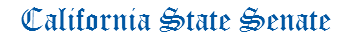 APPROPRIATIONS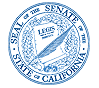 ANTHONY PORTANTINO CHAIRStaff Director
Mark McKenzie

Principal Consultant
Ashley Ames
Lenin Del Castillo
Robert Ingenito
Samantha Lui
Shaun Naidu
Janelle Miyashiro

Committee Assistant
Jennifer Douglas
State Capitol, Room 2206
(916) 651-4101
AGENDAMonday, August 16, 2021 
9 a.m. -- John L. Burton Hearing Room (4203)AGENDAMonday, August 16, 2021 
9 a.m. -- John L. Burton Hearing Room (4203)AGENDAMonday, August 16, 2021 
9 a.m. -- John L. Burton Hearing Room (4203)MEASURES TO BE HEARD IN FILE ORDERSB 631PortantinoState claims: California Victim Compensation Board. (Urgency)AB 9WoodFire safety and prevention: wildfires: fire adapted communities: Office of the State Fire Marshal: community wildfire preparedness and mitigation.AB 41WoodBroadband infrastructure deployment.AB 817WoodSport fishing licenses: electronic display: 12-consecutive-month licenses.AB 1311WoodRecycling: beverage containers.AB 13ChauPublic contracts: automated decision systems. AB 697ChauForest resources: national forest lands: Good Neighbor Authority Fund: ecological restoration and fire resiliency projects.AB 1247ChauCriminal procedure: limitations of actions.AB 1436ChauInformation privacy: digital health feedback systems.AB 14Aguiar-CurryCommunications: broadband services: California Advanced Services Fund. (Urgency)AB 45Aguiar-CurryIndustrial hemp products. (Urgency)AB 614Aguiar-CurryWildlife habitat: birds.AB 843Aguiar-CurryCalifornia Renewables Portfolio Standard Program: renewable feed-in tariff: Bioenergy Market Adjusting Tariff program: community choice aggregators.AB 1086Aguiar-CurryOrganic waste: implementation strategy: report.AB 1100Aguiar-CurryCommunications service: disasters: reports.AB 27Luz RivasHomeless children and youths and unaccompanied youths: reporting. (Urgency)AB 46Luz RivasCalifornia Youth Empowerment Act. AB 585Luz RivasClimate change: Extreme Heat and Community Resilience Program.AB 815Luz RivasSchool nurses: credentialing.AB 1363Luz RivasChildcare: dual language learners.AB 33TingEnergy Conservation Assistance Act of 1979: energy storage systems and electric vehicle charging infrastructure: Native American tribes.AB 561TingHelp Homeowners Add New Housing Program: accessory dwelling unit financing.AB 1540TingCriminal procedure: resentencing.AB 37BermanElections: vote by mail ballots. AB 796BermanVoter registration: California New Motor Voter Program.AB 928BermanStudent Transfer Achievement Reform Act of 2021: Associate Degree for Transfer Intersegmental Implementation Committee.AB 1111BermanPostsecondary education: common course numbering system.AB 1346BermanAir pollution: small off-road engines.AB 47ReyesHuman services: coordinated immigration support services.AB 412ReyesCalifornia Commission on Human Rights.AB 469ReyesPupil instruction: financial aid applications.AB 1389ReyesAlternative and Renewable Fuel and Vehicle Technology Program.AB 48Lorena GonzalezLaw enforcement: kinetic energy projectiles and chemical agents.AB 74Lorena GonzalezCommunications: universal service: lifeline program.AB 450Lorena GonzalezParamedic Disciplinary Review Board.AB 701Lorena GonzalezWarehouse distribution centers.AB 1003Lorena GonzalezWage theft: grand theft.AB 61GabrielBusiness pandemic relief. (Urgency)AB 787GabrielPlanning and zoning: housing element: converted affordable housing units.AB 977GabrielHomelessness program data reporting: Homeless Management Information System.AB 1384GabrielResiliency Through Adaptation, Economic Vitality, and Equity Act of 2022.AB 1422GabrielHealth facilities: critical care units: bed designation program flexibility.AB 1474GabrielSentencing: consideration of costs.AB 66Boerner HorvathCoastal resources: research: landslides and erosion: early warning system: County of San Diego.AB 117Boerner HorvathAir Quality Improvement Program: electric bicycles.AB 68Quirk-SilvaDepartment of Housing and Community Development: California Statewide Housing Plan: annual reports.AB 362Quirk-SilvaHomeless shelters: safety regulations.AB 865Quirk-SilvaChildcare services: alternative payment programs: direct deposits: reserve funds.AB 1017Quirk-SilvaPublic restrooms: Right to Restrooms Act of 2021. AB 70SalasGene synthesis providers.AB 107SalasLicensure: veterans and military spouses.AB 383SalasBehavioral health: older adults.AB 72Petrie-NorrisEnvironmental protection: coastal adaptation projects: natural infrastructure: regulatory review and permitting: report.AB 110Petrie-NorrisFraudulent claims for unemployment compensation benefits: inmates. (Urgency)AB 1057Petrie-NorrisFirearms.AB 1158Petrie-NorrisAlcoholism or drug abuse recovery or treatment facilities: recovery residences: insurance coverage.AB 89Jones-SawyerPeace officers: minimum qualifications.AB 483Jones-SawyerPeace officers: California Science Center and Exposition Park. AB 599Jones-SawyerPublic schools: accountability: county superintendents of schools.AB 750Jones-SawyerCrimes: perjury.AB 858Jones-SawyerEmployment: health information technology: clinical practice guidelines: worker rights.AB 101MedinaPupil instruction: high school graduation requirements: ethnic studies.AB 927MedinaPublic postsecondary education: community colleges: statewide baccalaureate degree program.AB 124KamlagerCriminal procedure.AB 333KamlagerParticipation in a criminal street gang: enhanced sentence.AB 369KamlagerMedi-Cal services: persons experiencing homelessness.AB 218WardChange of gender and sex identifier.AB 223WardWildlife: dudleya: taking and possession.AB 500WardLocal planning: coastal development: affordable housing.AB 224DalyDepartment of Consumer Affairs: Bureau of Household Goods and Services: household movers. (Urgency)AB 781DalyFlood control projects: County of Orange: subvention funds.AB 1423DalyHousing programs: multifamily housing programs: expenditure of loan proceeds.AB 1560DalyDistance learning: pupil access: computing devices and broadband internet service.AB 226RamosChildren’s crisis psychiatric residential treatment facilities.AB 873RamosChild welfare services: Indian tribes.AB 945RamosPupils: adornments at school graduation ceremonies: task force.AB 1055RamosFoster youth: tribal pupils.AB 1183RamosCalifornia Desert Conservation Program.AB 260StoneGuardianships.AB 292StoneCorrections: prison credits.AB 315StoneVoluntary stream restoration property owner liability: indemnification.AB 424StonePrivate Student Loan Collections Reform Act: collection actions.AB 1576Jud.Superior court: lactation rooms.AB 262PattersonHuman trafficking: vacatur relief for victims.AB 993PattersonThe parent and child relationship.AB 284Robert RivasCalifornia Global Warming Solutions Act of 2006: climate goal: natural and working lands.AB 1110Robert RivasZero-emission vehicles: Office of the California Clean Fleet Accelerator: Climate Catalyst Revolving Loan Fund Program.AB 293KalraPreneed funeral arrangements: unclaimed property.AB 416KalraCalifornia Deforestation-Free Procurement Act: public works projects: wood and wood products.AB 1506KalraWorker status: employees and independent contractors: newspaper distributors and carriers.AB 313Cristina GarciaCivil service: Limited Examination and Appointment Program.AB 501Cristina GarciaReduction of human remains and the disposition of reduced human remains.AB 1171Cristina GarciaRape of a spouse.AB 347ArambulaHealth care coverage: step therapy.AB 600ArambulaHate crimes: immigration status.AB 625ArambulaState Public Defender: indigent defense: study.AB 695ArambulaElder and dependent adults.AB 1094ArambulaSexual orientation and gender identity data collection pilot project.AB 1306ArambulaHealth Professions Careers Opportunity Program.AB 1326ArambulaPublic social services: county liaison for higher education.AB 350Villapudua Agriculture: Cannella Environmental Farming Act of 1995: technical assistance grant program: groundwater conservation planning.AB 1471VillapuduaPublic Utilities Commission.AB 364RodriguezForeign labor contractor registration: agricultural workers.AB 417McCartyRising Scholars Network: justice-involved students.AB 1191McCartyFirearms: tracing.AB 1466McCartyReal property: discriminatory restrictions. AB 1542McCartyCounty of Yolo: Secured Residential Treatment Program.AB 441MayesRecreational water use: wave basins.AB 446MayesElections: political party qualifications.AB 447GraysonIncome taxes: low-income housing tax credits. (Tax Levy)AB 602GraysonDevelopment fees: impact fee nexus study.AB 1104GraysonAir ambulance services. (Urgency)AB 471LowBureau of Automotive Repair: administration: citations: safety inspections.AB 562LowFrontline COVID-19 Provider Mental Health Resiliency Act of 2021: health care providers: mental health services.(Urgency)AB 1084LowGender neutral retail departments.AB 1194LowConservatorship.AB 1532B.&P.Nursing.AB 1533B.&P.Pharmacy.AB 1534B.&P.California State Board of Optometry: optometry: opticianry.AB 1535B.&P. (cont.)Veterinary Medical Board: application and examination: discipline and citation.AB 481ChiuLaw enforcement agencies: military equipment: funding, acquisition, and use. AB 525ChiuEnergy: offshore wind generation.AB 915ChiuSmall and disadvantaged business enterprises. AB 1584H.&C.D.Housing omnibus.AB 490GipsonLaw enforcement agency policies: arrests: positional asphyxia.AB 651GipsonEndowment care cemeteries: examination, investigation, and discipline.AB 958GipsonPeace officers: law enforcement gangs.AB 1038GipsonCalifornia Health Equity Program.AB 1425GipsonCalifornia Advanced Services Fund: Broadband Public Housing Account.AB 499Blanca RubioReferral source for residential care facilities for the elderly: duties.AB 1138Blanca RubioUnlawful cannabis activity: civil enforcement.AB 1243Blanca RubioProtective orders: elder and dependent adults. AB 511MuratsuchiSecurities transactions: qualification requirements, exemptions, and liability.AB 557MuratsuchiHate crimes: hotline.AB 1358MuratsuchiDemographics: ancestry and ethnic origin.AB 1395MuratsuchiThe California Climate Crisis Act.AB 537QuirkCommunications: wireless telecommunications and broadband facilities.AB 545QuirkUniversity of California: major tax expenditures: research.AB 707QuirkMercury Thermostat Collection Act of 2021.AB 1294QuirkChildcare: individualized county childcare subsidy plans. (Urgency)AB 576MaienscheinCommunity colleges: apportionments: waiver of open course provisions: military personnel.AB 579FloraFire prevention: purchases of personal protective equipment: Department of Forestry and Fire Protection.AB 1221FloraConsumer warranties: service contracts: cancellation: disclosures.AB 619CalderonAir quality.AB 670CalderonChild abuse or neglect: minor and nonminor dependent parents.AB 1250CalderonWater and sewer system corporations: consolidation of service.AB 680BurkeGreenhouse Gas Reduction Fund: California Jobs Plan Act of 2021.AB 692WaldronLake Wohlford Dam: grant funding: liquidation.AB 716BennettCourt access.AB 896BennettOil and gas wells: hazardous or idle-deserted wells and facilities: liens: collections unit.AB 1051BennettMedi-Cal: specialty mental health services: foster youth.AB 731Bauer-KahanCounty jails: recidivism: reports.AB 1033Bauer-KahanCalifornia Family Rights Act: parent-in-law: small employer family leave mediation: pilot program.AB 1356Bauer-KahanReproductive health care services.AB 1512Bauer-KahanOff-highway vehicular recreation: Carnegie State Vehicular Recreation Area: Alameda-Tesla Expansion Area.AB 762LeeHazardous emissions and substances: schoolsites: private and charter schools.AB 898LeeCriminal records: automatic conviction record relief.AB 764CervantesContempt of court: victim intimidation.AB 1185CervantesStudent financial aid: Cal Grant program. (Urgency)AB 1573J.D.E.&E.Small business technical assistance: California Business Retention Program.AB 779BigelowPeace officers: deputy sheriffs.AB 794CarrilloAir pollution: purchase of new drayage and short-haul trucks: incentive programs: eligibility: labor and workforce standards.AB 937CarrilloImmigration enforcement.AB 1112CarrilloBefore and after school programs: cost study and advisory group. (Urgency)AB 814LevinePersonal information: contact tracing.AB 829LevineFoster children: immigration counsel and guardianship.AB 965LevineBuilding standards: electric vehicle charging infrastructure. AB 835NazarianHospital emergency departments: HIV testing.AB 1329NazarianBuilding codes: earthquakes: functional recovery standard.AB 838FriedmanState Housing Law: enforcement response to complaints.AB 1401FriedmanResidential and commercial development: remodeling, renovations, and additions: parking requirements.AB 897MullinOffice of Planning and Research: regional climate networks: regional climate adaptation and resilience action plans.AB 990SantiagoPrisons: inmate visitation.AB 1177SantiagoCalifornia Public Banking Option Act.AB 998LackeyIncarcerated persons: health records. AB 1036Eduardo GarciaCalifornia Manufacturing Emergency Preparedness Act of 2021.AB 1066BloomPriority inland water-contact recreation sites: water quality monitoring.AB 1126BloomCommission on the State of Hate. AB 1282BloomVeterinary medicine: blood banks for animals.AB 1204WicksHospital equity reporting.AB 1207Akilah WeberPathways Through Pandemics Task Force.AB 1260ChenCalifornia Environmental Quality Act: exemptions: transportation-related projects.AB 1328IrwinClinical laboratory technology and pharmacists.AB 1331IrwinMental health: Statewide Director of Crisis Services.AB 1431FrazierForestry: forest carbon and resilience goals.